Рабочая программа производственной практикиПМ.02 ВЫПОЛНЕНИЕ БЕТОННЫХ  И ОПАЛУБОЧНЫХ РАБОТ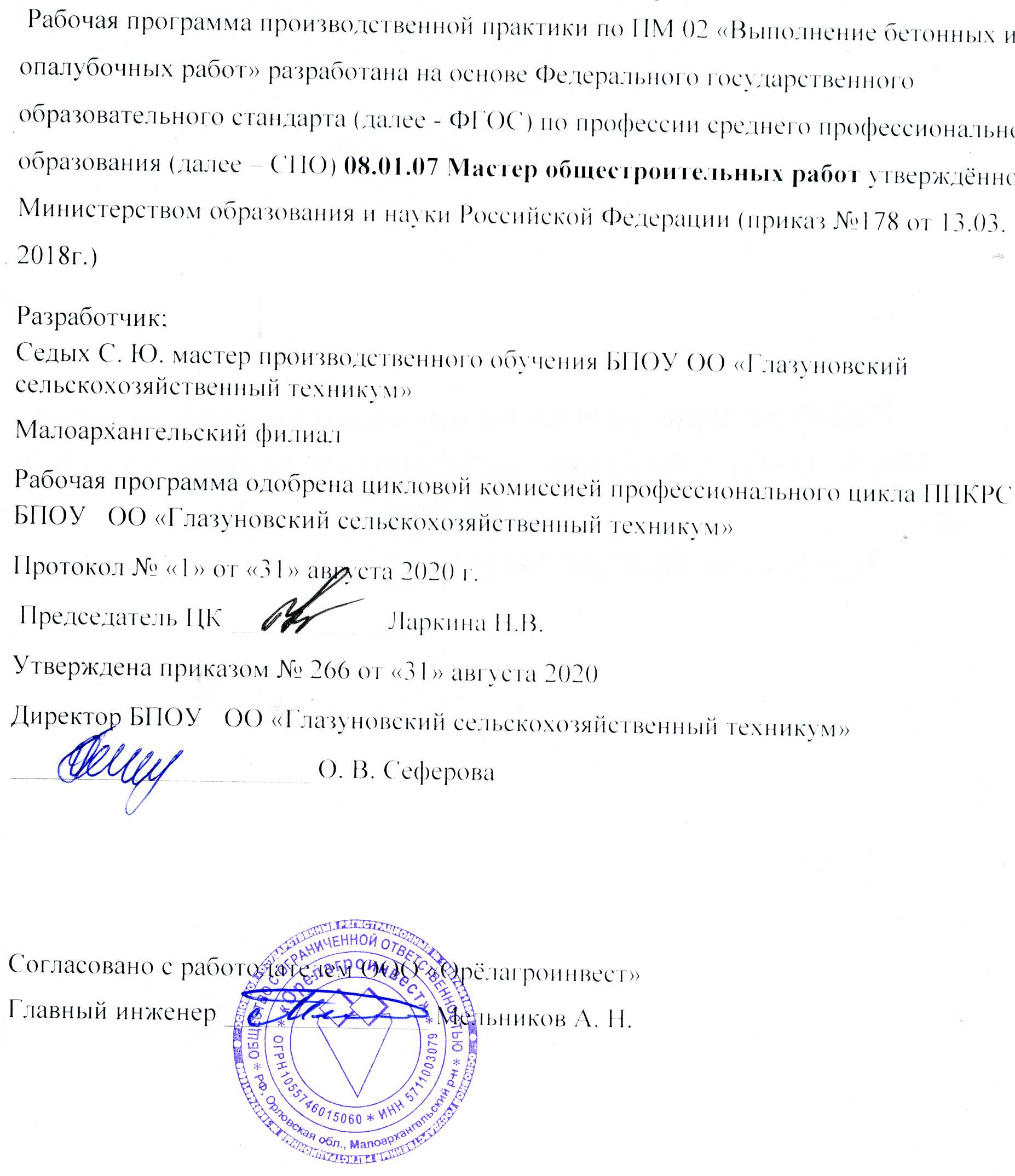 ПОЯСНИТЕЛЬНАЯ ЗАПИСКАРабочая программа производственной практики по ПМ 02 «Выполнение бетонных  и опалубочных работ» 08.01.07 Мастер общестроительных работ предназначена для реализации ФГОС по базовому уровню и является единой для всех форм обучения.Практика по профилю специальности студентов по профессии 08.01.07 Мастер общестроительных работ проводится в соответствии с графиком учебного процесса, учебным планом и является его обязательной частью.В процессе прохождения практики будущий каменщик должен закрепить теоретические знания, полученные во время обучения в техникуме, и овладеть инструментарием для выполнения каменных работ в практике оформления документов и работе в специальных компьютерных программах.Практика является важнейшей частью подготовки квалифицированных рабочих и проводится в организациях независимо от форм собственности.В ходе практики по профилю профессии студенты:- закрепляют теоретические знания, полученные в процессе обучения, и учатся их практическому использованию, - закрепляют навыки, полученные в ходе учебной практики и практических занятий, и приобретают опыт самостоятельной работы и решения поставленных перед ними задач.ПРОИЗВОДСТВЕННАЯ ПРАКТИКА ПМ.02 «Выполнение бетонных и опалубочных работ»по профессии 08.01.07 Мастер общестроительных работ1. Цели производственной практики Производственная      практика     имеет     целью    комплексное      освоение   обучающимися   всех   видов   профессиональной   деятельности   по   профессии   08.01.07 Мастер общестроительных работ, формирование общих и профессиональных компетенций, а также приобретение необходимого опыта практической работы по профессии.2. Задачи производственной практики Производственная практика направлена на: -   формирование и развитие общих и профессиональных компетенций; -   приобретение и углубление практического опыта; -  проверку    готовности    обучающегося      к самостоятельной     трудовой деятельности; В процессе прохождения практики по профилю профессии студентам необходимо:освоить практические должностные обязанности, предусмотренные квалификацией бетонщик для различных государственных, общественных, частных структур;ознакомиться со структурой строительных организаций области.Задачи техникума, реализуемые в процессе проведения практики по профилю профессии:предоставить студентам возможность понять сущность и социальную значимость своей будущей профессии;предоставить предприятию возможность эффективнее вести кадровую политику;предоставить предприятию возможность использовать «недорогих» теоретически подготовленных рабочих для расширения деятельности службы сбыта;иметь возможность контактировать с предприятиями, обеспечивать выполнение требований Федерального государственного образовательного стандарта по подготовке квалифицированных рабочих;способствовать выработке и принятию корректирующих воздействий на производственную (образовательную) деятельность техникума;способствовать формированию информационных баз данных.При прохождении всех операционных участков по организации, студенты должны овладеть не только профессиональным мастерством, но и уметь разрабатывать новые подходы к решению различных проблем производственной деятельности.3. Место в структуре Производственная практика по профессиональному модулю ПМ.02 «Выполнение бетонных и опалубочных работ» обучающихся среднего профессионального образования (СПО) по профессии 08.01.07 Мастер общестроительных работ является составной частью программы подготовки по профессии.Функции руководителей практикиПроизводственная практика студентов осуществляется под руководством двух лиц – руководителя практики от техникума и руководителя практики от организации. Общее руководство практикой студентов возлагается приказом руководителя предприятия на одного из руководящих работников или высококвалифицированных специалистов.Руководитель практики от техникума:обеспечивает проведение всех необходимых организационных мероприятий перед началом практики (инструктаж о порядке прохождения практики, по технике безопасности и т. д.);обеспечивает высокое качество прохождения студентами практики и строгое соответствие ее учебным планам и программам;осуществляет контроль за обеспечением организацией нормальных условий труда, контролирует проведение обязательных инструктажей по охране труда и технике безопасности со студентами;контролирует выполнение практикантами правил внутреннего трудового распорядка;рассматривает отчеты студентов, дает оценку их работе, проставляет ее в зачетной книжке студента в разделе «Практика», дает рекомендации по участию в научных студенческих конференциях по итогам производственной практики;представляет письменный отчет о проведении практики вместе с замечаниями и предложениями по совершенствованию практической подготовки студентов.Руководитель практики от предприятия, осуществляющий общее руководство практикой:создает необходимые условия для работы студентов в соответствии с программой практики;назначает квалифицированных специалистов для руководства практикой в подразделениях предприятия;обеспечивает студентам условия безопасной работы, проводит обязательные инструктажи по охране труда и технике безопасности;контролирует соблюдение студентами правил внутреннего трудового распорядка, установленных на данном предприятии;предоставляет студентам возможность пользоваться технической и другой документацией, имеющейся нормативной, законодательной литературой;оказывает помощь в подборе материалов для отчета по практике;дает оценку итогам практики студентов.Обязанности студента-практикантаСтудент при прохождении практики обязан:• полностью выполнять задания, предусмотренные программой практики;• подчиняться действующим на предприятии правилам внутреннего трудового распорядка;• изучить и строго соблюдать правила охраны труда, техники безопасности и производственной санитарии;• участвовать в исследовательской работе по заданию практики;• нести ответственность за выполненную работу и ее результаты наравне со штатными работниками;• вести дневник, в который записывать виды выполняемой работы, содержание бесед со специалистами и т. п.;• предоставить руководителю практики письменный отчет о выполнении всех заданий по практике.Компетенции обучающегося, формируемые в результате прохождения производственной практики.Результатом освоения учебной практики является овладение обучающимися видом профессиональной деятельности выполнения бетонных работ, в том числе профессиональными (ПК) и общими (ОК) компетенциями:ПК 2.1	Выполнять подготовительные работы при производстве бетонных и опалубочных работ.ПК 2.2	Производить бетонные работы различной сложности.ПК 2.3	Контролировать качество бетонных и железобетонных работ.ПК 2.4	Выполнять ремонт бетонных и железобетонных конструкций.ОК 01.	Выбирать способы решения задач профессиональной деятельности применительно к различным контекстамОК 02.	Осуществлять поиск, анализ и интерпретацию информации, необходимой для выполнения задач профессиональных деятельности. ОК 03.	Планировать и реализовывать собственное профессиональное и личностное развитиеОК 04.	Работать в коллективе и команде, эффективно взаимодействовать с коллегами, руководством, клиентамиОК 05.	Осуществлять устную и письменную коммуникацию на государственном языке Российской                     Федерации с учетом особенностей социального и культурного контекстаОК 06.	Проявлять гражданско-патриотическую позицию, демонстрировать осознанное поведение на основе традиционных общечеловеческих ценностейОК 07.	Содействовать сохранению окружающей среды, ресурсосбережению, эффективно действовать в чрезвычайных ситуациях  ОК 08.	Использовать средства физической культуры для сохранения и укрепления здоровья в процессе профессиональной деятельности и поддержания необходимого уровня физической подготовленностиОК 09.	Использовать информационные технологии в профессиональной деятельностиОК 10.	Пользоваться профессиональной документацией на государственном и иностранном языкахОК 11.	Использовать знания по финансовой грамотности, планировать предпринимательскую деятельность в профессиональной сфереуметь:- выбирать инструменты, приспособления и инвентарь, машины и механизмы для бетонных работ; - готовить различные поверхности под бетонирование; - изготовлять, ремонтировать и собирать из готовых элементов различные виды опалубки; - устанавливать и разбирать опалубку различных бетонных и железобетонных конструкций; - контролировать и устранять дефекты выполнения опалубочных работ; - приготавливать бетонную смесь по заданному составу ручным и механизированным способом; - читать рабочие чертежи и схемы производства бетонных работ; - организовывать рабочее место с учетом требований безопасности работ;                - транспортировать бетонную смесь к месту укладки различными способами; - укладывать и уплотнять бетонную смесь в конструкции различной сложности;- выполнять уход за бетоном в процессе его твердения; - обслуживать оборудование, применяемое для укладки и уплотнения бетонной смеси; - соблюдать правила безопасности работ; - контролировать качество исходных материалов для бетонных смесей; - проверять готовность блоков и участков сооружений к бетонированию; - оценивать подвижность и удобоукладываемость бетонной смеси; - контролировать качество готовых бетонных поверхностей; - выполнять подсчет объемов бетонных работ; - выполнять подсчет расхода материалов на заданный объем работ; - выполнять подсчет трудозатрат и стоимости выполненных работ; - определять дефекты бетонных и железобетонных конструкций;- подбирать инструменты, приспособления и материалы по виду ремонтных работ; - устранять дефекты бетонных и железобетонных конструкцийзнать: - назначение, принцип действия, правила обслуживания строительных машин и механизмов для бетонных работ; - требования к поверхностям, подлежащим бетонированию; - способы подготовки различных поверхностей под бетонирование; назначение и виды опалубки; - способы изготовления, ремонта и сборки опалубки различных видов; - правила установки и разборки опалубки бетонных и железобетонных конструкций и поддерживающих лесов; - требования к устройству опалубки различных видов; - составы, свойства и приготовление различных бетонных смесей; - правила чтения чертежей и составления эскизов бетонных и железобетонных конструкций; - способы рациональной организации рабочего места бетонщика; - правила безопасности работ; - элементы зданий и сооружений; - виды монолитных бетонных и железобетонных конструкций; - приемы транспортировки готовых бетонных смесей в конструкции;- правила строповки, перемещения и расстроповки бадей; - способы укладки и уплотнения бетонной смеси; - правила бетонирования конструкций в особых климатических условиях; правила ухода за бетоном; - правила безопасной работы с оборудованием при укладке и уплотнении бетонной смеси; - требования к качеству монолитных бетонных конструкций;-  виды, назначение контрольно-измерительных инструментов и приборов и способы работы с ними; - способы контроля качества бетонных и железобетонных конструкций; - способы оценки подвижности и удобоукладываемости бетонной смеси; - правила подсчета объемов бетонных работ; - правила подсчета расхода материалов на заданный объем работ; - правила подсчета трудозатрат и стоимости выполненных работ; - виды дефектов бетонных и железобетонных конструкций; - причины возникновения и способы устранения дефектов бетонных и железобетонных конструкций;- материалы, применяемые для ремонта бетонных и железобетонных конструкцийиметь практический опыт:- выполнения подготовительных работ при производстве бетонных работ;- производства бетонных работ различной сложности;- контроля качества бетонных и железобетонных работ;- выполнения ремонта бетонных и железобетонных конструкций;7. Структура и содержание производственной практики ПМ 02 «Выполнение бетонных и опалубочных работ»Тематический план предоставлен для прохождения производственной практики в: - предприятиях и организациях. ТЕМАТИЧЕСКИЙ ПЛАН 8.Содержание производственной практики по профилю профессии1. Ознакомление с предприятием, оборудованием. Проведение инструктажей по технике безопасности и охране труда при проведении бетонных работ.Студент должен: ознакомиться с целями и задачами практики, прослушать инструктаж по технике безопасности и противопожарной безопасности, решить организационные вопросы.2. Выполнение типовых рабочих операций, применяемых при подготовке выполнения бетонных работ Студент должен: Выбрать инструменты, приспособления и инвентарь, машину и механизм для бетонных работ; Готовить различные поверхности под бетонирование; Приготавливать бетонные смеси по заданному составу ручным и механизированным способом; Читать рабочие чертежи и схемы производства бетонных работ; Организовывать рабочее место с учетом требований безопасности работ. 3. Изготовление, монтирование различных видов опалубки. Студент должен: Изготавливать, ремонтировать и сбирать из готовых элементов различные видов опалубки; Установить и разбрать опалубки различных бетонных и железобетонных конструкций4. Сборка элементов различных видов инвентарной несъемной опалубкиСтудент должен: Собрать элементы различных видов инвентарной, несъемной опалубки:армоцементные опалубочные плиты стекло цементная опалубку. 5. Приготовление бетонной смеси по технологии и укладывание в конструкцииСтудент должен: приготовить бетонные смеси и уложить горизонтальными слоями6. Приготовление и укладывание бетонной смеси ручным и механизированным способомСтудент должен: Приготовить и уложить бетонную смесь ручным и механизированным способом: подготовить основания, подать смесь к месту укладки, уплотнить бетонную смесь.7. Выполнение работ по укладке и уплотнению бетонной смеси (ручным способом) в конструкции различной сложностиСтудент должен: подготовить основания; подать смесь к месту укладки; уплотнить бетонную смесь 8. Выполнение работ по раздельному бетонированию конструкцийСтудент должен: изучить разборно – переставную опалубку; закрепить маяки; установить панели опалубки в вертикальное положение; укрепить на подкосах; заполнить бетоном9. Выполнение работ торкретирование пневмобетонированиюСтудент должен: подготовить установки; покрыть горизонтальную поверхность бетонной смесью10. Выполнение работ по электропрогреву бетонной смеси в конструкцияхСтудент должен: укладывать бетон в опалубку; подключение к трансформаторам11. Выполнение работ по распалубованию конструкцийСтудент должен: распалубовать вертикальные монолитные конструкции12. Выполнение работ по исправлению дефектов бетонированияСтудент должен: выполненять рабоыт по устранению дефектов бетонных и железобетонных конструкций.9. Формы аттестации (по итогам практики)Формой аттестации результатов производственной практики является дневник-отчет.По окончанию практики студент защищает свой отчет руководителю практики. При оценке результатов производственной практики учитывается:- полнота, содержание и качество выполненного отчета;- соответствие отчета программе практики;- владение материалом отчета;- отзыв руководителя практики от предприятия.Итоги практики обсуждаются на заседании цикловой комиссии профессиональных дисциплин, педагогическом совете техникума.Студенты, не выполнившие программу практики без уважительной причины или получившие отрицательную оценку, не могут быть аттестованы по данному профессиональному модулю.11. УЧЕБНО – МЕТОДИЧЕСКОЕ И ИНФОРМАЦИОННОЕ ОБЕСПЕЧЕНИЕ УЧЕБНОЙ ПРАКТИКИ  Основные источникиИнформационное обеспечение обученияПеречень рекомендуемых учебных изданий, Интернет-ресурсов, дополнительной литературыОсновные источники:М. П. Журавлёв И. П. «Каменщик»: учебное пособие для учащихся профессиональных лицеев и училищ.- Изд. 9-е, доп. И перераб. -  Ростов – на – Дону «Феникс» 2018 г.Волков Д. П. Крикун В. Я. Строительные машины и средства малой механизации: учебник для студентов сред. проф. образования 3-е изд., М. Издательский центр «Академия», 2017. – 480с.Чичерин И.И. Общестроительные работы: учебник для начального профессионального образования. - 6-е изд., стер. -  М. Издательский центр «Академия», 2018. 416 с.Microsoft Excel, Adobe PhotoshopБазы данных, информационно-справочные и поисковые системыФорма доступа: www.mukhin.ru/besthome/master/11.htmlв) Программное обеспечение1. Операционная система Microsoft Windows 2. Прикладное программное обеспечение Microsoft Office Professionalг) Базы данных, информационно-справочные и поисковые системыИнтернет-ресурсыСайт компании «Консультант плюс» [Электронный ресурс]. – Режим доступа:  http://base.consultant.ru2. Информационная система Росреестр [Электронный ресурс]; база содержит материалы по землеустроительной и кадастровой информации субъектов, регистрации прав и сделок с недвижимостью в Российской Федерации. – Режим доступа: www. rosreestr.ru., свободный.Приложение АМалоархангельский филиал БПОУ ОО «Глазуновский сельскохозяйственный техникум» УТВЕРЖДАЮ									Заведующий филиалом _____________А.К. Плотников									«___»______________ 20__г.ЗАДАНИЕ НА ПРОИЗВОДСТВЕННУЮ ПРАКТИКУСтудент ___________________________________________________________________Профессия ____________________________________________Группы _______________Место практики _________________________________________________________________ Начало практики ____________			 Окончание практики __________________Руководитель практики _______________________   _______________________                                                                          (подпись)                                                        (ФИО)Руководитель практики от организации                 	/_________________________/Приложение ББПОУ ОО «Глазуновский сельскохозяйственный техникум»Малоархангельский филиалД Н Е В Н И К – О Т Ч Е Тпроизводственной практики студента(ки) __ курса профессии    08.01.07 Мастер общестроительных работВыполнен студентом: __________________________________________________________________                                                                (Ф.И.О.) Место прохождения практики__________________________________________________________                                                                (наименование организации)__________________________________________________________________Адрес _____________________________________________________________________________________________________________________________Начало практики       «___» ______  20___ годаОкончание практики «___» _____ 20____ годаПроверил мастер производственного обучения ________________________ Дата _____________________ Оценка ________________________________СодержаниеПравила ведения дневника1. Дневник является основным документом, по которому студент отчитывается о выполнении программы.2. Во время практики студент ежедневно кратко и аккуратно записывает в дневник перечень выполненных работ за день.3. Дневник ежедневно просматривает руководитель практики от предприятия (организации), ставит оценку и заверяет подписью.4. По окончанию практики руководитель практики от предприятия (организации) составляет аттестационный лист о выполнении необходимых видов работ с отражением степени сформированности профессиональных компетенций по освоению вида профессиональной деятельности в рамках модуля ОПОП и характеристику с оценкой его общих компетенций, заверяет печатью предприятия (организации), где проходил практику студент.5.Дневник прилагается к отчету по практике и сдается для проверки руководителю практики от техникума.РУКОВОДИТЕЛЬ ПРАКТИКИ ОТ ПРЕДПРИЯТИЯ (ОРГАНИЗАЦИИ) ОБЯЗАН: Провести инструктаж по технике безопасности на рабочем месте, ознакомить студента с рабочим местом в подразделении, правилами эксплуатации оборудования.Введение Период прохождения практики: с_____________  по____________.Цель практики: формирование у студентов профессиональных и общих компетенций, приобретение практического опыта по виду профессиональной деятельностиЗадачи практики: - закрепление и совершенствование приобретенных в процессе обучения профессиональных умений студентами по ПМ _____________________________- адаптация студентов к конкретным условиям деятельности предприятий (организаций) различных организационно-правовых форм. В результате прохождения производственной практики по виду профессиональной деятельности ПМ.______________________________________ студент должен: (в соответствии с видом профессиональной деятельности)Уметь:________________________________________________________________________________________________________________________________________________Иметь практический опыт:__________________________________________________________________________________________________________________________________________________________ГРАФИК ПРОХОЖДЕНИЯ ПРОИЗВОДСТВЕННОЙ ПРАКТИКИстудента группы ___________ ________________________________________ ФИО на период с ________________ по_________________.Начало практики ______________ Окончание практики _____________Практикант                                        _________________________                                                                                                                                                  ФИОПодпись ответственного лица предприятия (организации)           (базы практики)                              _________________________МП                                                                                            ФИО, должностьК сведению руководителя практики1.Сделать в дневнике запись о времени прибытия студента на практику и дате откомандирования его в техникум.2.Ознакомиться с программой практики.3. Предоставить студенту объем работы, обеспечивающий                       выполнение программы практики. 4.Оказывать студенту систематическую помощь в освоении технологического процесса, своевременно проверять выполняемые работы.5.Систематически проверять ведение студентом дневника и сделать соответствующие отметки.6.Проверить и завизировать отчет студента о производственной практике.7.Составить характеристику - отзыв о работе студента на практике, в которой указать виды и объем работ, качество выполнения, отношение к работе, дисциплинированность, теоретическую подготовленность, полученные навыки, участие в общественной работе и общую оценку практики.Отчет о производственной практикеСтудент обязан сдать отчет о производственной практике не позднее одной недели после начала учебы в техникуме.Отчет о производственной практике составляется студентом в период его пребывания на предприятии, рассматривается руководителями производственной практики.Сведения о прохождении практикиСтудент(ка) ___________________________________________________________курса профессии 8.01.07 Мастер общестроительных работ направляется в ______________________________________________________для прохождения производственной практики по профилю Мастер общестроительных работ сроком ___ часа с ___ июня 20__ года по __ июня 20__ годаСтарший мастер _______________ Ларкина Н.В.Место                                                           печати                                                          предприятия________________________ Подпись руководителяДата представления дневника и отчета: ____________________________________Дата защиты и оценка прохождения практики: ________________________________________________________________________________________________Подпись комиссиипо собеседованию по практике _________________                                                     _________________                                                     _________________Д Н Е В Н И КРуководитель практики от организации _____________________________Отметки о выполнении программы производственной практики______________________________________________________________________________________________________________________________________________________________________________________________________________________________________________________________________________________________________________________________________________________________________________________________________________________________________________________________________________Руководитель практики____________________________Производственная характеристикаНа студента (ку) БПОУ ОО «Глазуновский сельскохозяйственный техникум__________________________________________________________________(ФИО)группы ___ профессии 08.01.07 Мастер общестроительных работ, проходившего(шей) производственную практику по виду профессиональной деятельности ПМ. _______________________________________________________________с__________ по __________ на базе: ____________________________________________________________________________________________                                                           (наименование предприятия (организации) За время прохождения производственной практики выполнял работы на рабочих местах: ______________________________________________________________________________________________________________________________________________________________________________________________________________________________________________________________________________________________________________________________________________________________________________________________________________________________________________________________________________Показатели выполнения производственных заданий:уровень теоретической подготовки показал(а) ______________________________________________________________________________________________________________________________________________________________________________________________________качество выполненных  работ  неудовлетворительно, удовлетворительно, хорошо __________________________________________________________________________________________________________________________________                                             нужное подчеркнутьтрудовая дисциплина и соблюдение техники безопасности _____________________________________________________________________________Выводы и предложения Студент(ка)_______________________________________________________показал свое умение ___________________________________________________. Так же за время прохождения практики он освоил (не освоил), необходимые для работы, практические навыки ______________________________________________________Руководитель практикиот предприятия (организации)    ___________________               _______________                                                                                                                                                                                                                                                                                                                                                                                                                                                                             подпись                                                       ФИОМПаттестационный лист по практике_________________________________________________________________,ФИОобучающийся(аяся) на 2 курсе по профессии   08.01.07 Мастер общестроительных работуспешно прошел(ла) учебную производственную практику по профессиональному модулю  ПМ 02в объеме___ часа с «__  » _____ 20__г. по « __ »  ______  20__ г.в организации _____________________________________________________наименование организации, юридический адресВиды и качество выполнения работ ПМ 02Характеристика профессиональной деятельности обучающегося во время производственной практики   __________________________________________________________________________________________________________________________________________________________________________________________________________________________________________________________________________________________________________________________________________Дата «___»    _______   20    г.  Подпись руководителя практики ____________________________________________/ ФИО, должностьПодпись ответственного лица организации (базы практики)____________________________________________/ ФИО, должностьРЕЦЕНЗИЯмастера п/она дневник – отчет студентаБПОУ ОО «Глазуновский сельскохозяйственный техникум»Малоархангельский филиал__________________________________________________________________(Ф.И.О.)________________________________________________________________________________________________________________________________________________________________________________________________________________________________________________________________________________________________________________________________________________________________________________________________________________________________________________________________________________________________________________________________________________________________________________________________________________________________________________________________________________________________________________________________________________________________________________________________________________________________________________________________________________________________________________________________________________________________________________________________________________________________________________________________________________________________________________________________________________________________________________________________________________________________________________________________________________________________________________________________________________________________________________________________________________________________________________________________________________________________________________________________________________________________________________________________________________________________________________________________________________________________________________________________________________________________________________________________________________________________________________________________________________________________________________________«_______________» ___________________ 20__ г.Рецензент _____________________№ МДК, темыТемы занятийВиды работКол-во часов12341Ознакомление с предприятием, оборудованием. Проведение инструктажей по технике безопасности и охране труда при проведении бетонных работОзнакомление с предприятием, оборудованием. Проведение инструктажей по технике безопасности и охране труда при проведении бетонных работ62Выполнение типовых рабочих операций, применяемых при подготовке выполнения бетонных работ Выбор инструментов, приспособлений и инвентаря, машин и механизмов для бетонных работ;-Готовка различные поверхности под бетонирование;-Приготовление бетонной смеси по заданному составу ручным и механизированным способом;-Чтение рабочих чертежей и схем производства бетонных работ;-Организация рабочего место с учетом требований безопасности работ;63Изготовление, монтирование различных видов опалубки- изготовление, ремонт и сборка из готовых элементов различные видов опалубки;-Установка и разборка опалубки различных бетонных и железобетонных конструкций    64Сборка элементов различных видов инвентарной несъемной опалубкиСборка элементов различных видов инвентарной, несъемной опалубки:- армоцементные опалубочные плиты- стекло цементная опалубка65Приготовление бетонной смеси по технологии и укладывание в конструкции- приготовление бетонной смеси и укладывание горизонтальными слоями66Приготовление и укладывание бетонной смеси ручным и механизированным способомПриготовление и укладывание бетонной смеси ручным и механизированным способом- подготовка основания- подача смеси к месту укладки- уплотнение бетонной смеси 67Выполнение работ по укладке и уплотнению бетонной смеси (ручным способом) в конструкции различной сложности- подготовка основания- подача смеси к месту укладки- уплотнение бетонной смеси68Выполнение работ по раздельному бетонированию конструкцийразборно – переставная опалубка - закрепление маяков- установление панелей опалубки в вертикальное положение- укрепление на подкосах- заполнение бетоном69Выполнение работ торкретирование пневмобетонированию- подготовка установки- покрытие горизонтальной поверхности бетонной смесью610Выполнение работ по электропрогреву бетонной смеси в конструкциях- укладывание бетона в опалубку- подключение к трансформаторам611Выполнение работ по распалубованию конструкций- распалубование вертикальных монолитных  конструкций612Выполнение работ по исправлению дефектов бетонирования- выполнение работ по устранению дефектов бетонных и железобетонных конструкций.6Итого Итого Итого 72№Содержание практикиСодержание отчета по данному разделу1231.Ознакомление с предприятием, оборудованием. Проведение инструктажей по технике безопасности и охране труда при проведении бетонных работОзнакомление с предприятием, оборудованием. Проведение инструктажей по технике безопасности и охране труда при проведении бетонных работ2.Выполнение типовых рабочих операций, применяемых при подготовке выполнения бетонных работ Выбор инструментов, приспособлений и инвентаря, машин и механизмов для бетонных работ;-Готовка различные поверхности под бетонирование;-Приготовление бетонной смеси по заданному составу ручным и механизированным способом;-Чтение рабочих чертежей и схем производства бетонных работ;-Организация рабочего место с учетом требований безопасности работ;3.Изготовление, монтирование различных видов опалубки- изготовление, ремонт и сборка из готовых элементов различные видов опалубки;-Установка и разборка опалубки различных бетонных и железобетонных конструкций4.Сборка элементов различных видов инвентарной несъемной опалубкиСборка элементов различных видов инвентарной, несъемной опалубки:- армоцементные опалубочные плиты- стекло цементная опалубка5.Приготовление бетонной смеси по технологии и укладывание в конструкции- приготовление бетонной смеси и укладывание горизонтальными слоями6.Приготовление и укладывание бетонной смеси ручным и механизированным способомПриготовление и укладывание бетонной смеси ручным и механизированным способом- подготовка основания- подача смеси к месту укладки- уплотнение бетонной смеси 7.Выполнение работ по укладке и уплотнению бетонной смеси (ручным способом) в конструкции различной сложности- подготовка основания- подача смеси к месту укладки- уплотнение бетонной смеси8.Выполнение работ по раздельному бетонированию конструкцийразборно – переставная опалубка - закрепление маяков- установление панелей опалубки в вертикальное положение- укрепление на подкосах- заполнение бетоном9.Выполнение работ торкретирование пневмобетонированию- подготовка установки- покрытие горизонтальной поверхности бетонной смесью10.Выполнение работ по электропрогреву бетонной смеси в конструкциях- укладывание бетона в опалубку- подключение к трансформаторам11Выполнение работ по распалубованию конструкций- распалубование вертикальных монолитных  конструкций12Выполнение работ по исправлению дефектов бетонирования- выполнение работ по устранению дефектов бетонных и железобетонных конструкций.Правила ведения дневника……………………………………………………….Инструктаж по ТБ на рабочем месте…………………………………………….Введение ……………………………………………………………..……………График прохождения производственной практики …………………………….Дневник прохождения производственной практики …………………………...Аттестационный лист по производственной практике ………………………...Производственная характеристика ……………………………………………...Содержание практики…………………………………………………………….№п/пДата проведенияинструктажа по ТБДопуск к работеПодпись инструктируемогоФ.И.О.должностьинструктируемогоКодНаименование результатов обученияПК ПК.ОК ОК Виды деятельностиКоличество часовСрок выполненияОтметка о выполненииИтого Дата Краткое описание выполненных работЗамечание Виды и объем работ, выполненных обучающимся во время практикиКачество выполнения работ в соответствии с технологией и (или) требованиями организации, в которой проходила практикаВиды по программе ПМ ПМ-02 _______________________                (выполнил/не выполнил) 